от 27 апреля 2021 года									               № 1О назначении публичных слушаний по проекту решения Совета депутатов городского округа город Шахунья Нижегородской области «Об исполнении бюджета городского округа город Шахунья за 2020 год»В соответствии с Уставом городского округа город Шахунья Нижегородской области, решением Совета депутатов городского округа город Шахунья от 28 апреля 2017 года № 78-4 «Об утверждении Положения о бюджетном процессе в городском округе город Шахунья Нижегородской области», решением Совета депутатов городского округа город Шахунья от 14 декабря 2012 года № 10-10  «Об утверждении Положения о порядке организации и проведения публичных слушаний в городском округе город Шахунья Нижегородской области»:1. Назначить публичные слушания по проекту решения Совета депутатов городского округа город Шахунья Нижегородской области «Об исполнении бюджета городского округа город Шахунья за 2020 год»  на 12 мая 2021 года.Время начала публичных слушаний - 11:00.2. В условиях режима повышенной готовности, введенного Указом Губернатора  Нижегородской области от 13.03.2020 № 27 «О введении режима повышенной готовности», провести публичные слушания в заочной форме с применением опросных листов.3. Разместить настоящее распоряжение в газете «Знамя труда» и  на официальном сайте администрации городского округа город Шахунья (http://shahadm.ru).4. Опубликовать проект решения Совета депутатов городского округа город Шахунья «Об исполнении бюджета городского округа город Шахунья за 2020 год» в газете «Знамя труда» и разместить на официальном сайте администрации городского округа город Шахунья (http://shahadm.ru).5. Рекомендовать участникам публичных слушаний направлять вопросы, предложения и мнения  на электронный адрес финансового управления администрации городского округа город Шахунья Нижегородской области (fo_shah@mts-nn.ru).6.  Финансовому управлению администрации вести учет вопросов, предложений и мнений по опубликованному проекту решения Совета депутатов городского округа город Шахунья «Об исполнении бюджета городского округа город Шахунья за 2020 год».7. Финансовому управлению администрации городского округа город Шахунья разместить форму опросного листа  на официальном сайте администрации городского округа город Шахунья (http://shahadm.ru). Рекомендовать участникам публичных слушаний заполненные опросные листы направлять на электронный адрес финансового управления администрации городского округа город Шахунья Нижегородской области (fo_shah@mts-nn.ru). 8. Контроль за исполнением настоящего распоряжения оставляю за собой.Глава местного самоуправлениягородского округа город Шахунья						          Р.В.Кошелев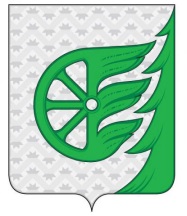 Глава местного самоуправления городского округа город ШахуньяНижегородской областиР А С П О Р Я Ж Е Н И Е